            Deutscher Teckelklub 1888 e.V.		Landesverband Westfalen					 1949 e.V.________________________________________________					_________________Geschäftsstelle:		Dr. Susanne Schäfer, Mühlenbrok 19, 48249 Dülmen			     02594/88287,    Fax 0322/26869364,    E-Mail: schaefersusanna11@t-online.de				                                    						15.12.2019      E i n l a d u n g            zur Delegiertenversammlung am Sonntag, 10. März 2019, 10:00 Uhr   Kurhaus Bad Hamm (Spiegelsaal), Ostenallee 87, 59071 Hamm, Tel. 02381-871010  	Tagesordnung:Begrüßung durch den 1. Vorsitzenden und TotenehrungGenehmigung der Protokolle der DV vom 11.03.2018
sowie Genehmigung und Ergänzung bzw. Änderung der Tagesordnung              Berichte1. VorsitzendeLandeszuchtwartObleute-    Jagdgebrauchs-, Gebrauchsrichter- und Prüfungswesen-	Ausstellungswesen Zuchtrichterwesen-	   Öffentlichkeitsarbeit-    JugendarbeitSchatzmeisterKassenprüfer und Entlastung des VorstandesWahlenWahlleiter und Stimmzähler1. Vorsitzender  2. VorsitzenderSchriftführerSchatzmeisterLandeszuchtwart Obmann/-frau f.d. Jagdgebrauchs-, Gebrauchsrichter- u. PrüfungswesenObmann/-frau f.d. Ausstellungs- u. ZuchtrichterwesenObmann/-frau f.d. ÖffentlichkeitsarbeitObmann/-frau f.d. Jugendarbeit2 Mitglieder des OrdnungsausschussesKassenprüferEhrungenVergabe von LV-Veranstaltungen 2019 (Ausstellung und Gebrauch)Anträge Anträge an die DV des LV Westfalen 1949 e.V. sind bis zum 15.02.2019 schriftlich an 1. Vorsitzenden zu richten.Beratung und Diskussion der Anträge an die DTK-DV im Juni 2019 (s. DH 03-2019 oder www.dtk1888.de)         Beiträge, Gebühren und Meldegelder Verschiedenes Wir bitten die Gruppenvorsitzenden, ihre Delegierten, Gebrauchsrichter und Zuchtwarte über diesen Termin 
und die Tagesordnung zu informieren. Gäste sind herzlich willkommen! Diejenigen, die Pokale für den schönsten Hund und besten Gebrauchshund bekommen haben, werden gebeten diese bis zum 31.1.2019 an die jeweiligen Obleute zurückzusenden.Mit freundlichen Grüßen und WaidmannsheilAndreas TornauVorsitzender 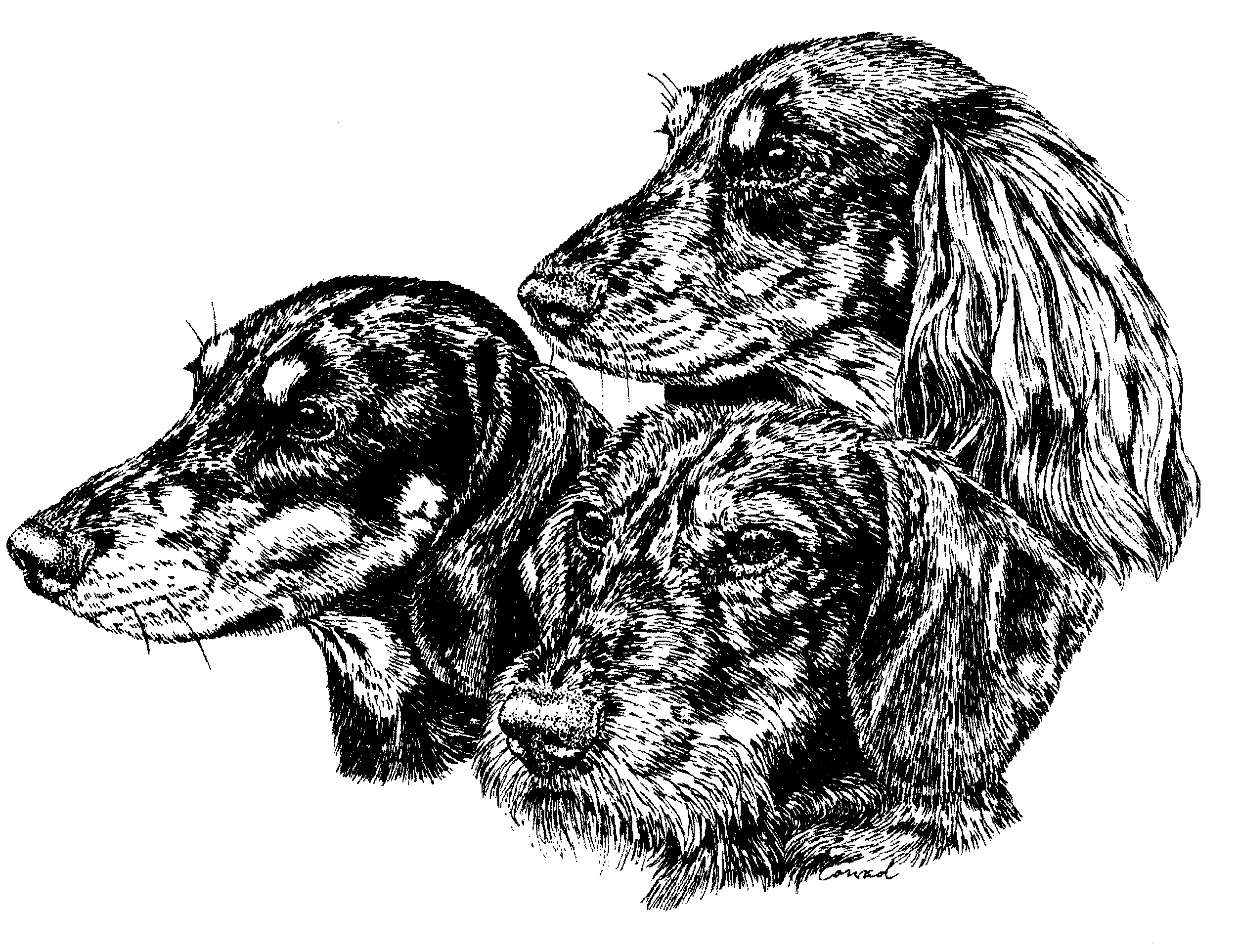 